平成29年度　スポーツ教材提供募集申請フォーム* 印は必須入力項目となっております。FAX送信先：０５３８－３２－１１１２ ／メール送信先：webmaster@ymfs.jp　（担当：平塚）団体名*（正式名称）団体分類*（いずれか一つ　数字に○）‘１．保育園・幼稚園・認定こども園　　２．小学校 　３．中学校 　４．特別支援学校 ‘５．児童養護施設　　６．総合型地域スポーツクラブ 　７．各種スポーツクラブ・スクール‘８．各種スポーツ少年団 　９．教育委員会 　１０．体育協会  １１．その他（　　　　　　　　　　　）‘１．保育園・幼稚園・認定こども園　　２．小学校 　３．中学校 　４．特別支援学校 ‘５．児童養護施設　　６．総合型地域スポーツクラブ 　７．各種スポーツクラブ・スクール‘８．各種スポーツ少年団 　９．教育委員会 　１０．体育協会  １１．その他（　　　　　　　　　　　）‘１．保育園・幼稚園・認定こども園　　２．小学校 　３．中学校 　４．特別支援学校 ‘５．児童養護施設　　６．総合型地域スポーツクラブ 　７．各種スポーツクラブ・スクール‘８．各種スポーツ少年団 　９．教育委員会 　１０．体育協会  １１．その他（　　　　　　　　　　　）‘１．保育園・幼稚園・認定こども園　　２．小学校 　３．中学校 　４．特別支援学校 ‘５．児童養護施設　　６．総合型地域スポーツクラブ 　７．各種スポーツクラブ・スクール‘８．各種スポーツ少年団 　９．教育委員会 　１０．体育協会  １１．その他（　　　　　　　　　　　）団体住所*〒　　　　　－　　　　　　　　都・道　　　　　　　　府・県　　〒　　　　　－　　　　　　　　都・道　　　　　　　　府・県　　〒　　　　　－　　　　　　　　都・道　　　　　　　　府・県　　〒　　　　　－　　　　　　　　都・道　　　　　　　　府・県　　電話番号*(　　　　　)　　　　　　－FAX番号(　　　　　)　　　　　　－(　　　　　)　　　　　　－代表者氏名*（ふりがな）（ふりがな）（ふりがな）　　　　　　　　　　　　　　　　　　　　　　　役職*：申請者氏名*（ふりがな）（ふりがな）（ふりがな）　　　　　　　　　　　　　　　　　　　　　　　役職： E-mail*※決定した際の連絡先になりますので、はっきりと、お間違えのないようにお願いします。　　　　　　　　　　　　　@※決定した際の連絡先になりますので、はっきりと、お間違えのないようにお願いします。　　　　　　　　　　　　　@※決定した際の連絡先になりますので、はっきりと、お間違えのないようにお願いします。　　　　　　　　　　　　　@※決定した際の連絡先になりますので、はっきりと、お間違えのないようにお願いします。　　　　　　　　　　　　　@希望の教材*　（いずれか一つに✔）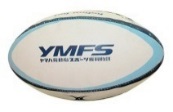 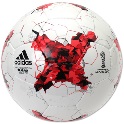 □　サッカーボール3号球（5個セット）未就学児向け□　サッカーボール4号球（5個セット）小学生・中学生向け  □　タグボール 4個＋タグベルト 小20本（ベルトサイズ60～70cm　）※小学生以下推奨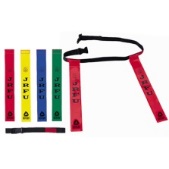 □　タグボール 4個＋タグベルト 大20本（ベルトサイズ70～110cm）※中学生以上推奨□　タグボール 4個＋タグベルト 小10本、大10本 　※年齢混合、大人や体の大きな小学生が含まれる場合　　　　　　　　　　　 希望の教材*　（いずれか一つに✔）□　サッカーボール3号球（5個セット）未就学児向け□　サッカーボール4号球（5個セット）小学生・中学生向け  □　タグボール 4個＋タグベルト 小20本（ベルトサイズ60～70cm　）※小学生以下推奨□　タグボール 4個＋タグベルト 大20本（ベルトサイズ70～110cm）※中学生以上推奨□　タグボール 4個＋タグベルト 小10本、大10本 　※年齢混合、大人や体の大きな小学生が含まれる場合　　　　　　　　　　　 希望の教材*　（いずれか一つに✔）□　サッカーボール3号球（5個セット）未就学児向け□　サッカーボール4号球（5個セット）小学生・中学生向け  □　タグボール 4個＋タグベルト 小20本（ベルトサイズ60～70cm　）※小学生以下推奨□　タグボール 4個＋タグベルト 大20本（ベルトサイズ70～110cm）※中学生以上推奨□　タグボール 4個＋タグベルト 小10本、大10本 　※年齢混合、大人や体の大きな小学生が含まれる場合　　　　　　　　　　　 希望の教材*　（いずれか一つに✔）□　サッカーボール3号球（5個セット）未就学児向け□　サッカーボール4号球（5個セット）小学生・中学生向け  □　タグボール 4個＋タグベルト 小20本（ベルトサイズ60～70cm　）※小学生以下推奨□　タグボール 4個＋タグベルト 大20本（ベルトサイズ70～110cm）※中学生以上推奨□　タグボール 4個＋タグベルト 小10本、大10本 　※年齢混合、大人や体の大きな小学生が含まれる場合　　　　　　　　　　　 希望の教材*　（いずれか一つに✔）□　サッカーボール3号球（5個セット）未就学児向け□　サッカーボール4号球（5個セット）小学生・中学生向け  □　タグボール 4個＋タグベルト 小20本（ベルトサイズ60～70cm　）※小学生以下推奨□　タグボール 4個＋タグベルト 大20本（ベルトサイズ70～110cm）※中学生以上推奨□　タグボール 4個＋タグベルト 小10本、大10本 　※年齢混合、大人や体の大きな小学生が含まれる場合　　　　　　　　　　　 ■申請のきっかけ*　（複数回答可）　□　スポーツ機会を増やす　□　スポーツの楽しさを味わわせる　□　スポーツによる体力向上　□　スポーツを通して精神面での成長を促す　□　指導内容の充実　□　その他（　　　　　　　　　　　　　　　　　　　　　　　　　　　　　　　　　　　　　　　　　　　　　　　　　）（20文字以内）■申請のきっかけ*　（複数回答可）　□　スポーツ機会を増やす　□　スポーツの楽しさを味わわせる　□　スポーツによる体力向上　□　スポーツを通して精神面での成長を促す　□　指導内容の充実　□　その他（　　　　　　　　　　　　　　　　　　　　　　　　　　　　　　　　　　　　　　　　　　　　　　　　　）（20文字以内）■申請のきっかけ*　（複数回答可）　□　スポーツ機会を増やす　□　スポーツの楽しさを味わわせる　□　スポーツによる体力向上　□　スポーツを通して精神面での成長を促す　□　指導内容の充実　□　その他（　　　　　　　　　　　　　　　　　　　　　　　　　　　　　　　　　　　　　　　　　　　　　　　　　）（20文字以内）■申請のきっかけ*　（複数回答可）　□　スポーツ機会を増やす　□　スポーツの楽しさを味わわせる　□　スポーツによる体力向上　□　スポーツを通して精神面での成長を促す　□　指導内容の充実　□　その他（　　　　　　　　　　　　　　　　　　　　　　　　　　　　　　　　　　　　　　　　　　　　　　　　　）（20文字以内）■申請のきっかけ*　（複数回答可）　□　スポーツ機会を増やす　□　スポーツの楽しさを味わわせる　□　スポーツによる体力向上　□　スポーツを通して精神面での成長を促す　□　指導内容の充実　□　その他（　　　　　　　　　　　　　　　　　　　　　　　　　　　　　　　　　　　　　　　　　　　　　　　　　）（20文字以内）■「教材を活用した新たな取り組みテーマ」*　　50文字以内■「教材を活用した新たな取り組みテーマ」*　　50文字以内■「教材を活用した新たな取り組みテーマ」*　　50文字以内■「教材を活用した新たな取り組みテーマ」*　　50文字以内■「教材を活用した新たな取り組みテーマ」*　　50文字以内■子どもたちのスポーツ機会の充実に向けた「新たな取り組み」について*　（いずれか一つに✔）□　今回の申請以前から「新たな取り組み」を計画していた□　今回の申請をきっかけに「新たな取り組み」を検討した□　以前から「新たな取り組み」を計画していたが、申請をきっかけに再検討した □　スポーツ教材が当選したら具体的に考える予定■子どもたちのスポーツ機会の充実に向けた「新たな取り組み」について*　（いずれか一つに✔）□　今回の申請以前から「新たな取り組み」を計画していた□　今回の申請をきっかけに「新たな取り組み」を検討した□　以前から「新たな取り組み」を計画していたが、申請をきっかけに再検討した □　スポーツ教材が当選したら具体的に考える予定■子どもたちのスポーツ機会の充実に向けた「新たな取り組み」について*　（いずれか一つに✔）□　今回の申請以前から「新たな取り組み」を計画していた□　今回の申請をきっかけに「新たな取り組み」を検討した□　以前から「新たな取り組み」を計画していたが、申請をきっかけに再検討した □　スポーツ教材が当選したら具体的に考える予定■子どもたちのスポーツ機会の充実に向けた「新たな取り組み」について*　（いずれか一つに✔）□　今回の申請以前から「新たな取り組み」を計画していた□　今回の申請をきっかけに「新たな取り組み」を検討した□　以前から「新たな取り組み」を計画していたが、申請をきっかけに再検討した □　スポーツ教材が当選したら具体的に考える予定■子どもたちのスポーツ機会の充実に向けた「新たな取り組み」について*　（いずれか一つに✔）□　今回の申請以前から「新たな取り組み」を計画していた□　今回の申請をきっかけに「新たな取り組み」を検討した□　以前から「新たな取り組み」を計画していたが、申請をきっかけに再検討した □　スポーツ教材が当選したら具体的に考える予定■現状の課題とその実現に向けた「新たな取り組み」の具体的内容・手法・スケジュール*（いつ、どこで、誰に、どのように、従来の取り組みとの違い　等）■現状の課題とその実現に向けた「新たな取り組み」の具体的内容・手法・スケジュール*（いつ、どこで、誰に、どのように、従来の取り組みとの違い　等）■現状の課題とその実現に向けた「新たな取り組み」の具体的内容・手法・スケジュール*（いつ、どこで、誰に、どのように、従来の取り組みとの違い　等）■現状の課題とその実現に向けた「新たな取り組み」の具体的内容・手法・スケジュール*（いつ、どこで、誰に、どのように、従来の取り組みとの違い　等）■現状の課題とその実現に向けた「新たな取り組み」の具体的内容・手法・スケジュール*（いつ、どこで、誰に、どのように、従来の取り組みとの違い　等）■子どもたちの体力・運動能力を「特に向上させたい」項目を選択してください。＊　（複数回答可）　□　走力（50m走　など）□　跳躍力（ジャンプ力、幅とび　など）□　投力（ボール投げ　など）□　全身持久力（シャトルラン、持久走　など）□　敏捷性（反復横とび　など）□　筋持久力（腹筋運動　など）□　柔軟性（長座体前屈　など）□　筋力（握力、背筋力　など）□　平衡感覚（片足立ち　など）□　その他（　　　　　　　　　　　　　　　　　　　　　　　　）■子どもたちの体力・運動能力を「特に向上させたい」項目を選択してください。＊　（複数回答可）　□　走力（50m走　など）□　跳躍力（ジャンプ力、幅とび　など）□　投力（ボール投げ　など）□　全身持久力（シャトルラン、持久走　など）□　敏捷性（反復横とび　など）□　筋持久力（腹筋運動　など）□　柔軟性（長座体前屈　など）□　筋力（握力、背筋力　など）□　平衡感覚（片足立ち　など）□　その他（　　　　　　　　　　　　　　　　　　　　　　　　）■子どもたちの体力・運動能力を「特に向上させたい」項目を選択してください。＊　（複数回答可）　□　走力（50m走　など）□　跳躍力（ジャンプ力、幅とび　など）□　投力（ボール投げ　など）□　全身持久力（シャトルラン、持久走　など）□　敏捷性（反復横とび　など）□　筋持久力（腹筋運動　など）□　柔軟性（長座体前屈　など）□　筋力（握力、背筋力　など）□　平衡感覚（片足立ち　など）□　その他（　　　　　　　　　　　　　　　　　　　　　　　　）■子どもたちの体力・運動能力を「特に向上させたい」項目を選択してください。＊　（複数回答可）　□　走力（50m走　など）□　跳躍力（ジャンプ力、幅とび　など）□　投力（ボール投げ　など）□　全身持久力（シャトルラン、持久走　など）□　敏捷性（反復横とび　など）□　筋持久力（腹筋運動　など）□　柔軟性（長座体前屈　など）□　筋力（握力、背筋力　など）□　平衡感覚（片足立ち　など）□　その他（　　　　　　　　　　　　　　　　　　　　　　　　）■子どもたちの体力・運動能力を「特に向上させたい」項目を選択してください。＊　（複数回答可）　□　走力（50m走　など）□　跳躍力（ジャンプ力、幅とび　など）□　投力（ボール投げ　など）□　全身持久力（シャトルラン、持久走　など）□　敏捷性（反復横とび　など）□　筋持久力（腹筋運動　など）□　柔軟性（長座体前屈　など）□　筋力（握力、背筋力　など）□　平衡感覚（片足立ち　など）□　その他（　　　　　　　　　　　　　　　　　　　　　　　　）■子どもたちに「特に成長してほしい」と思う項目を選択してください。 ＊　（複数回答可）　□　自分で考え行動する力□　忍耐力□　チャレンジ精神□　思いやりの心□　協調性□　集中力□　競争心□　リーダーシップ□　技術力□　自己効力感（自信）□　その他（　　　　　　　　　　　　　　　　　　　　　　　）■子どもたちに「特に成長してほしい」と思う項目を選択してください。 ＊　（複数回答可）　□　自分で考え行動する力□　忍耐力□　チャレンジ精神□　思いやりの心□　協調性□　集中力□　競争心□　リーダーシップ□　技術力□　自己効力感（自信）□　その他（　　　　　　　　　　　　　　　　　　　　　　　）■子どもたちに「特に成長してほしい」と思う項目を選択してください。 ＊　（複数回答可）　□　自分で考え行動する力□　忍耐力□　チャレンジ精神□　思いやりの心□　協調性□　集中力□　競争心□　リーダーシップ□　技術力□　自己効力感（自信）□　その他（　　　　　　　　　　　　　　　　　　　　　　　）■子どもたちに「特に成長してほしい」と思う項目を選択してください。 ＊　（複数回答可）　□　自分で考え行動する力□　忍耐力□　チャレンジ精神□　思いやりの心□　協調性□　集中力□　競争心□　リーダーシップ□　技術力□　自己効力感（自信）□　その他（　　　　　　　　　　　　　　　　　　　　　　　）■子どもたちに「特に成長してほしい」と思う項目を選択してください。 ＊　（複数回答可）　□　自分で考え行動する力□　忍耐力□　チャレンジ精神□　思いやりの心□　協調性□　集中力□　競争心□　リーダーシップ□　技術力□　自己効力感（自信）□　その他（　　　　　　　　　　　　　　　　　　　　　　　）■特記事項　※子どもたちのスポーツ環境の実態や指導者が抱える課題の詳細等、ご自由にお書きください。■特記事項　※子どもたちのスポーツ環境の実態や指導者が抱える課題の詳細等、ご自由にお書きください。■特記事項　※子どもたちのスポーツ環境の実態や指導者が抱える課題の詳細等、ご自由にお書きください。■特記事項　※子どもたちのスポーツ環境の実態や指導者が抱える課題の詳細等、ご自由にお書きください。■特記事項　※子どもたちのスポーツ環境の実態や指導者が抱える課題の詳細等、ご自由にお書きください。